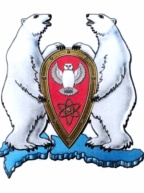 АДМИНИСТРАЦИЯ МУНИЦИПАЛЬНОГО ОБРАЗОВАНИЯ  ГОРОДСКОЙ ОКРУГ «НОВАЯ ЗЕМЛЯ»РАСПОРЯЖЕНИЕ«21» августа 2023 г. № 153рп Белушья ГубаОб организации и проведении на территории МО ГО «Новая Земля» мероприятия, посвященное Дню Российского флага	Ежегодно 22 августа в России отмечается День Государственного флага Российской Федерации на основании Указа Президента Российской Федерации от 20.08.1994 № 1714 «О Дне Государственного флага Российской Федерации». Более трех столетий российский флаг является одним из главных атрибутов государства, занимая почетное место в жизни россиян и государственной жизни всей страны. Российский триколор является воплощением прошлого, настоящего и будущего огромной страны. Флаг России, развевающийся на ветру, символизирует мощь государства, единство страны. В целях гражданско-патриотического воспитания детей муниципального образования городской округ «Новая Земля», р а с п о р я ж а ю с ь:	1. Провести мероприятие, посвященное Дню Российского флага 22.08.2023 в ФКДОУ «Детский сад» № 47 МО РФ.2. Поручить проведение мероприятия - ведущему специалисту организационной, кадровой и правовой работы Бормусовой Е.И.	3. Вручить участникам мероприятия сладкие подарки и флажки триколор.	4. Настоящее распоряжение разместить на официальном сайте муниципального образования городской округ «Новая Земля».  	5. Контроль за исполнением настоящего распоряжения возложить на ведущего специалиста отдела организационной, кадровой и правовой работы Бормусову Е.И.Глава муниципального образования					       А.Н. Симовин